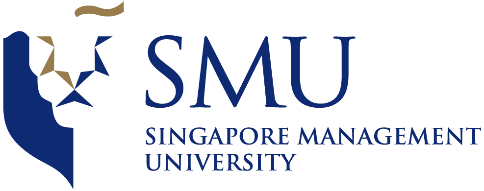 MEETING MINUTES #11– INTERNAL

Date/Time
Venue
Meeting with
AttendeesAgenda
Meeting minutes prepared by Prekshaa Uppin
Minutes has been vetted by Akshita Dhandhania, Aayush GargPoint made byNotesFollow – up ActionTaskPerson(s) ResponsibleDue DateAllStandardized features to make them comparableDiscussed how to deal with the correlated featuresDecided to combine metrics and networks  find a correlation between these and check which metric is good to understand what kind of network.  Discuss how to build modelAllNext meet-ing